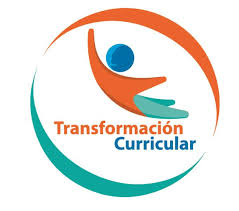 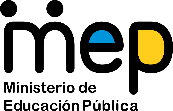 Guía de trabajo autónomo (plantilla) El trabajo autónomo es la capacidad de realizar tareas por nosotros mismos, sin necesidad de que nuestros/as docentes estén presentes. Me preparo para hacer la guía 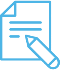 Pautas que debo verificar antes de iniciar mi trabajo.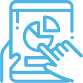 2. Voy a recordar lo aprendido en clase. 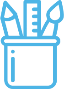 Pongo en práctica lo aprendido en clase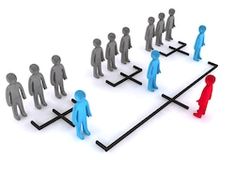 Fuente: www.pinterest.es      Revisión de contenidos y mediación pedagógica en colaboración con el Lic. Rolando Marín. Docente de Artes IndustrialesCentro Educativo: ____________________ Educador/a: _________________________ Nivel: cuarto añoAsignatura: Artes IndustrialesMateriales o recursos que voy a necesitar Para este trabajo debo contar con los siguientes materiales:Mi cuaderno, borrador, lápiz, lápices de color, goma, tijeras. Papel blanco, fotografías, entre otros.Condiciones que debe tener el lugar donde voy a trabajar Debo ubicarme en un lugar en el cual me sienta cómodo/a y que sea ventilado y conveniente para dibujar un esquema (diagrama).  Debo contar con buena iluminación (si es natural es mejor). Trato de que el ruido ambiente no distraiga mi concentración en este proceso.Tomo en cuenta las medidas y la situación de emergencia sanitaria que enfrenta nuestro país.Tiempo en que se espera que realice la guía Requiero al menos de una hora para realizar las actividades de la guía.Indicaciones Realizo las actividades con ayuda de mi encargado/a o familiar.Recuerdo que en clases estudié la importancia del trabajo organizado. Actividad Preguntas para reflexionar y responder Contesto las siguientes preguntas:¿Por qué el trabajo debe estar organizado? Por ejemplo: la distribución de labores en el aula-taller.¿Cómo es la organización en un trabajo?Elaboro mi esquema de quiénes conforman la organización en mi casa o en mi escuela.Puedo usar algunos recursos como editor en Word o buscar por internet sitios web como: canva.com/es_es/graficos/organigrama/ Indicaciones Investigo y le pregunto a mi familia las diferentes formas de organización de un trabajo y  respondo lo siguiente:¿Cuáles tipos de trabajo me llaman la atención?¿Quiénes toman las decisiones en un trabajo?¿Cómo se distribuye el orden jerárquico en un trabajo?¿Por qué es importante el trabajo organizado?Con los recursos que tengo en mi hogar (periódicos, revistas), busco imágenes de diferentes tipos de empresas en donde se ejemplifique la organización del trabajo. En un folder, al cual nombraré como “Responsabilidades y deberes laborales”,  pego las imágenes de la distribución del trabajo organizado de las compañías que encontré. Comparto con mi familia el folder elaborado.Indicaciones o preguntas para auto regularse y evaluarseCuando finalizo las actividades, respondo a las siguientes preguntas: ¿Qué sabia antes de estos temas y que sé ahora?¿Puedo explicar la importancia del trabajo organizado?Reviso las acciones realizadas durante la construcción del trabajo.Escribo una X sobre el símbolo que considero más apropiado al responder las siguientes preguntas:Reviso las acciones realizadas durante la construcción del trabajo.Escribo una X sobre el símbolo que considero más apropiado al responder las siguientes preguntas:¿Me siento satisfecho con el trabajo que realicé?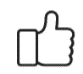 Explico ¿Cuál fue la parte favorita del trabajo?¿Logré completar todas las preguntas o actividades propuestas? 